Selbstverständlich erhalten Sie eine genaue Anleitungwie die Gerichte für Osternim heißen Wasserbad bzw. im Backofenerwärmt werden.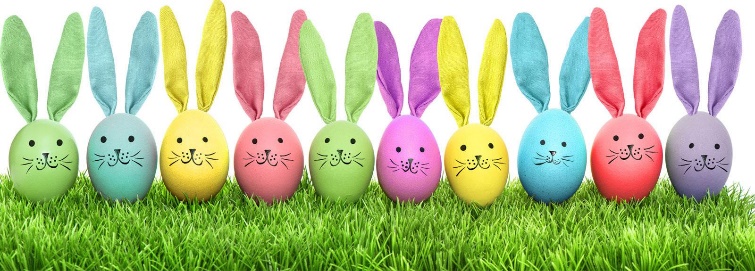 Wir wünschen Ihnen schöne Ostertageund freuen uns auf ein baldiges Wiedersehen!KarfreitagVerbindliche Bestellung erbeten bisDienstag, 07. April 2020Räucherfisch-Teller (kalt)Geräucherte Forelle, geräucherter Lachsund Krabbenverschiedene Dips und Bratkartoffeln€ 12,50Gebratenes ZanderfiletSenfsauce, Salzkartoffeln, Gurkensalat€ 10,50Brathering  mit Bratkartoffeln€ 6,00Die Gerichte können am Karfreitag, 10. April 2020in der Zeit von 11:30 bis 13.30 abgeholt werden.Hiermit bestelle ich verbindlichzu Karfreitag, 10. April 2020Die Gerichte können Karfreitagin der Zeit zwischen 11:30 Uhr und 13:30 Uhr abgeholt werden.          Name:___________________________________________          Anschrift:_________________________________________          Telefon:__________________________________________         Datum und Unterschrift:______________________________Verbindliche Bestellung bitte bis Dienstag, 07.April 2020 während der Öffnungszeit von 11:30 bis 13.30 abgeben.KarfreitagFisch – MittagstischAuf Vorbestellung, zum Abholen(in der Zeit von 11:30 bis 13:30 Uhr.)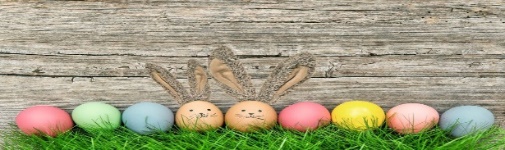 Für OsternFertige Gerichte,einzeln portioniert,zum selber Aufwärmen.Auf Vorbestellung, zum Abholen am SAMSTAG(Samstag, 11.04.20, in der Zeit von 11:30 bis 13:30 Uhr.)Oster-GerichteVerbindliche Bestellung erbeten bisDienstag, 07. April 2020Diese Gerichte sind zum selber erwärmen zuhause und können am Samstag, 11. April 2020in der Zeit von 11:30 bis 13.30 abgeholt werden.Hiermit bestelle ich verbindlichzu Samstag, 11. April 2020Die Gerichte können Samstag, 11. April 2020in der Zeit zwischen 11:30 Uhr und 13:30 Uhr abgeholt werden.Sie erhalten eine Anleitung zum Erwärmen der Speisen!